Please complete the form below and return it to the address or email above. We are interested in playing a part in this Community Event.  Please register my details in those areas of interestI have ticked  Name (please print)……………………………………………….Organisation………………………………………………………………………………Address……………………………..……….………………………………..……  ………………………….……………………………………………………………………………………………………………………….. Post Code ………… ………………..	Phone …………………………………………………...Email ………… …………………...………………………………………….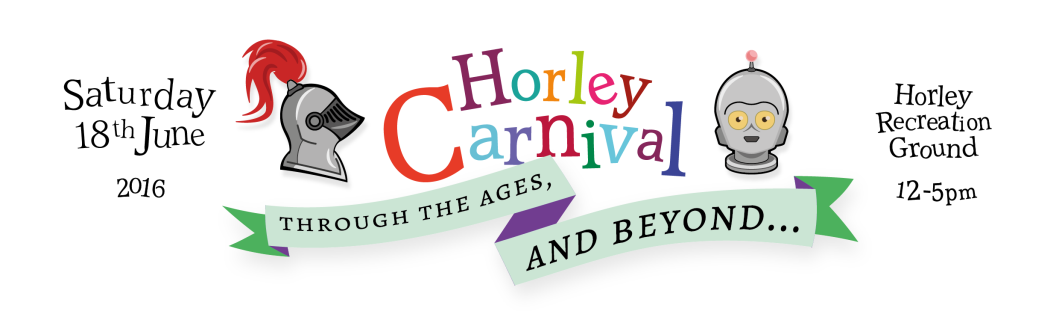 The Carnival Committee19 Church RoadHorleyRH6 7EYhorleycarnival@gmail.com01293-784965The Carnival Committee19 Church RoadHorleyRH6 7EYhorleycarnival@gmail.com01293-784965Horley Carnival is back again!  The date for your diary is Saturday 18th June 2016, same timings: 12-5pm, in the A23 Horley Recreation Ground!  There will of course also be the ever popular procession, which will make its way through the town to the Recreation GroundWe detail below a short questionnaire which will enable you to register your interest for 2016.  An early response will help us plan your participation to ensure the event is even better than last year. Once we have received your expression of interest we’ll send you full details.The Carnival Theme this year will be ‘through the ages and beyond’ which again gives plenty of scope for imaginative ideas with floats in the procession. The procession of floats was quite spectacular last year with many new entries and this time we hope it will be even better.  Floats and fancy dress entries will be judged at the assembly point (Victoria Road car park).  There will also be a prize for the best themed stall at the Recreation Ground.  All prizes will be presented at the Recreation Ground, once the procession has arrived.Due to the increased number of stall holders last year, this time we will be giving out allocated numbered stalls.  There will, of course, also be arena events offering entertainment for all.There will be updates posted on the Carnival Facebook Page www.facebook.com/HorleyCarnival or Streetlife  www.streetlife.com/page/horley-carnival Horley Carnival is back again!  The date for your diary is Saturday 18th June 2016, same timings: 12-5pm, in the A23 Horley Recreation Ground!  There will of course also be the ever popular procession, which will make its way through the town to the Recreation GroundWe detail below a short questionnaire which will enable you to register your interest for 2016.  An early response will help us plan your participation to ensure the event is even better than last year. Once we have received your expression of interest we’ll send you full details.The Carnival Theme this year will be ‘through the ages and beyond’ which again gives plenty of scope for imaginative ideas with floats in the procession. The procession of floats was quite spectacular last year with many new entries and this time we hope it will be even better.  Floats and fancy dress entries will be judged at the assembly point (Victoria Road car park).  There will also be a prize for the best themed stall at the Recreation Ground.  All prizes will be presented at the Recreation Ground, once the procession has arrived.Due to the increased number of stall holders last year, this time we will be giving out allocated numbered stalls.  There will, of course, also be arena events offering entertainment for all.There will be updates posted on the Carnival Facebook Page www.facebook.com/HorleyCarnival or Streetlife  www.streetlife.com/page/horley-carnival Float in the ProcessionArena EventStall in the GroundFancy Dress Competition (Procession only)